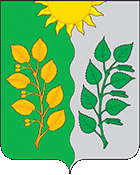 АДМИНИСТРАЦИЯ СЕЛЬСКОГО ПОСЕЛЕНИЯ СУХАЯ ВЯЗОВКАМУНИЦИПАЛЬНОГО РАЙОНА ВОЛЖСКИЙСАМАРСКОЙ ОБЛАСТИПОСТАНОВЛЕНИЕот 10.02.2022 г.  №  О  создании противопаводковой комиссии сельского поселения Сухая Вязовка муниципального района Волжский Самарской области.В соответствиями с положениями Федерального Закона от 21.12.1994 года №68-ФЗ « О защите населения и территорий от чрезвычайных ситуаций природного и техногенного ихарактера», Федерального Закона от 06.10.2003 №131-ФЗ «Об общих принципах организации местного самоуправления в Российской Федерации», руководствуясь Уставом сельского поселения Сухая Вязовка муниципального района Волжский Самарской области, в целях своевременной подготовке к весенне-летнему паводковому периоду, уменьшения рисков возникновения чрезвычайных ситуаций, снижения возможного ущерба и обеспечения безопасности населения сельского поселения, Администрация сельского поселения Сухая Вязовка муниципального района Волжский Самарской областиПОСТАНОВЛЯЕТ:Утвердить следующий состав противопаводковой комиссии:Петрова С.А. – председатель комиссии, Глава сельского поселения Сухая Вязовка;Члены комиссии:Кутовой Я.С.      – заместитель Главы сельского поселения Сухая Вязовка;Синдюков Д.А.    – директор МУП «Суховязовское»;Багрянцева С.С.  – директор МБУК «Колос»;Герасимчук Р.П.  – начальник ДПК сельского поселения Сухая Вязовка;Григорьев И.В.     – начальник ДНД сельского поселения Сухая Вязовка;Кудрявцева О.И.  – директор ГБОУ СОШ  с. Сухая Вязовка (по согласованию);Сунцова М.А.       – заведующий СП «Детский сад Улыбка» (по согласованию);Золотова Е.Н.       – заведующий АНО КЦСОН отделение с. Сухая Вязовка (по согласованию);Княжище Ю.М.    – ВОП ОВОП  с. Сухая Вязовка (по согласованию);Березин И.Н.     – УУП ОП № 50 (по согласованию).Зайцев В.В.         – слесарь по ремонту и обслуживанию газового оборудования  газового участка отделения №2 Дубового Умета РГО «СВГК»   по Сухой Вязовке (по согласованию);Копцев А.В.        – слесарь по ремонту и обслуживанию газового оборудования  газового участка отделения №2 Дубового Умета РГО «СВГК»   по Берёзовому Гаю (по согласованию);Гусев С.В.            –мастер по обслуживанию абонентов ПАО «Ростелеком» Самарский филиал (по согласованию);Мамакова Т.А.     – начальник почтового отделения сельского поселения Сухая Вязовка (по согласованию).Представитель филиала ГКУ Самарской области «Центр ГО,ЧС и ПБ» ПСО № 46 (по согласованию);Представитель отдела надзорной деятельности и профилактической работы по муниципальному району Волжский Самарской области УНДиПР ГУ МЧС России по Самарской области (по согласованию).Секретарь комиссии:Сосновская О.В. – Директор МБУ «Суховязовское.2.  Постановление № 10 от 01.02.2021 года считать утратившим силу.3.  Опубликовать настоящее Постановление на официальном сайте Администрации сельского поселения Сухая Вязовка (www.suhaya-vyazovka.ru).4.  Контроль за исполнением данного распоряжения оставляю за собой.Глава сельского поселения Сухая Вязовка                                                                   муниципального района ВолжскийСамарской области                                                                       С.А. Петрова